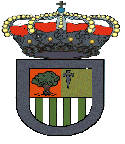               Centro Educacional San Carlos de Aragón – R.B.D. 25.439 - 8      Av. San Carlos 0205 - 0260 / F: 22 268 41 32 – 22 850 94 62      www.colegiosancarlos.cl – centroeducacionalsancarlos@gmail.comLISTA  BÁSICA DE ÚTILES ESCOLARES 3º AÑO BÁSICOTEMPORADA ESCOLAR 2021IMPORTANTE: -Guardar los textos ministeriales 2020 de todas las asignaturas para trabajar con ellos durante el mes de marzo en la unidad de nivelación nivel 1 priorizada.-Los cuadernos y/o textos escolares deben tener el nombre completo del estudiante, el curso y el año escolar en la portada. Los demás artículos escolares también deben estar  identificados con nombre y curso.-Los talleres solicitarán sus materiales en marzo.-El resto de los materiales se pedirán durante el año, según la planificación y necesidad de cada asignatura.Puente Alto, Diciembre 2020ESTUCHE CON MATERIALES PERMANENTES PARA TODO EL AÑO1 lápiz grafito 1 goma de borrar grande1 tijera punta roma1 pegamento en barra grande 1 regla 15  cm1 caja de lápices 12 colores (de madera)1 sacapuntas metálico o plástico con recipiente.1 destacador de preferencia amarillo.1 plumón de pizarra recargable azul, verde y/o rojo.(solo en caso de clases presenciales)LENGUAJE Y COMUNICACIÓN1 Cuaderno college caligrafía horizontal 100 hojas (forro rojo).No se recibirán cuadernos cuadriculados o universitarios. 1 Diccionario de la Lengua Española – Aristos Sopena o Diccionario Santillana del Español.MATEMÁTICA1 Cuaderno collage  matemática 7 mm. 100 hojas (forro azul).HISTORIA, GEOGRAFIA Y CIENCIAS SOCIALES1 Cuaderno collage de matemática 5mm, 80 hojas (forro café oscuro)CIENCIAS NATURALES1 Cuaderno college de matemática 5mm. 80 hojas (forro verde oscuro).IDIOMA EXTRANJERO  INGLÉS1 Cuaderno college de caligrafía horizontal 80 hojas (forro amarillo)RELIGIÓN1 Cuaderno college de caligrafía horizontal 80 hojas (forro blanco)MÚSICA1 Cuaderno college cuadriculado 7mm ,80 hojas (forro negro).    ARTES VISUALES1 Cuaderno college caligrafía horizontal 60 hojas (forro rosado).        10.  TECNOLOGÍA| 1 Cuaderno caligrafía horizontal 40 hojas (forro morado)EDUCACIÓN FÍSICA Y SALUD1 Cuaderno college caligrafía horizontal 80 hojas (forro plástico transparente) Los siguientes materiales , se deben adquirir solo en el caso de volver a clases presenciales:                 Buzo oficial del colegio                                                                Polera del Colegio                                                                        Short rojo  3/4 (para días cálidos)Jockey rojo (para días cálidos)Bloqueador según la piel de cada niño y/o instrucciones pediátricasZapatillas adecuadas (trote)Colación saludable exclusiva para  Educ. Física (acción permanente en cada una de las clases)Útiles de Aseo (obligatorio)Jabón, toalla, polera de cambio del colegio, en bolsa de género. (Todos los implementos debidamente marcados con nombre y curso) los útiles de aseo se usan cada clase, durante todo el año. Son evaluados con nota parcial al término de cada  semestre.La Ficha Única de Participación Escolar y Deportiva no se solicitará para el año 2021, quedando la acción preventiva y de cuidado para la salud de cada niño a criterio de cada apoderado según el plan de salud que tenga la familia en la actualidad. Inmediatamente superemos esta pandemia, volverá a ser una rutina obligatoria al iniciar cada año escolar.